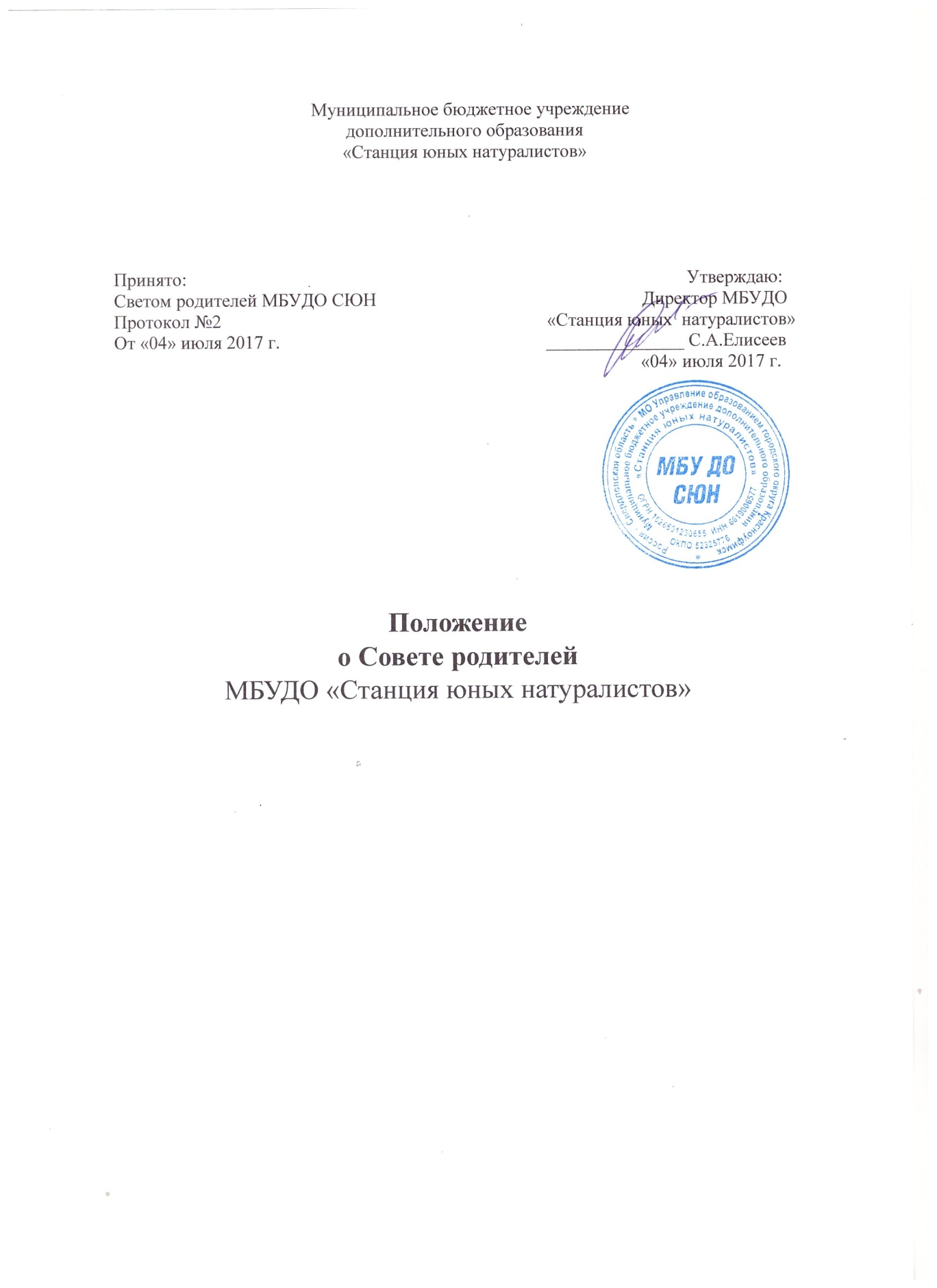 1. Общие положения1.1. Настоящее положение разработано в соответствии со ст.26, ст. 30 Закона «Об образовании в Российской Федерации» от 29 декабря 2012 года № 273-ФЗ, п.5.13. Устава Учреждения.1.2. Совет родителей коллегиальный орган управления Учреждением, действующий на основании настоящего Положения.1.3. Совет родителей создается по инициативе родителей (законных представителей) обучающихся в целях учета мнения родителей (законных представителей) обучающихся по вопросам управления Учреждением и при принятии Учреждением локальных нормативных актов, затрагивающих их права и законные интересы.1.3. Срок действия данного Положения не ограничен. Положение действует до принятия и утверждения нового.2. Компетенция Совета родителей2.1. К компетенции Совета родителей относится:вносить предложения директору о введении платных образовательных услуг;участвовать в обсуждении локальных нормативных актов учреждения, касающихся прав и обязанностей обучающихся, высказывать обоснованное мнение при их принятии;вносить предложения директору по организации работы сотрудников учреждения; по направленности использования средств, полученных при оказании платных образовательных услуг;заслушивать доклады директора о результатах деятельности и перспективах развития учреждения.- выступать от имени Учреждения, действовать в интересах Учреждения добросовестно и разумно, осуществлять взаимоотношения с органами власти, организациями и общественными объединениями исключительно в пределах полномочий, определенных настоящим Уставом, без права заключения договоров (соглашений), влекущих материальные обязательства Учреждения- выступать от имени Учреждения на основании доверенности, выданной председателю либо иному представителю директором Учреждения в объеме прав, предусмотренных доверенностью.3. Организация деятельности Совета родителей3.1. В состав Совета родителей входят родители (законные представители) обучающихся Учреждения, разделяющие уставные цели Учреждения и готовые личными усилиями содействовать их достижению.3.2. По решению Совета родителей в его состав могут входить: сотрудники Учреждения, представители органов местного самоуправления, а также физические лица или представители юридических лиц, сотрудничающие с Учреждением и заинтересованные в его развитии. Общее количество членов -3 человека.3.3. Члены Совета родителей выбираются голосованием на общем родительском собрании родителей обучающихся Учреждения сроком на один год. Членство в Совете родителей является добровольным. Члены Совета родителей работают на безвозмездной основе. Совет родителей представляет интересы родителей (законных представителей) и обучающихся. Совет родителей отчитывается о своей работе перед общим собранием родителей (законных представителей) обучающихся Учреждения не реже одного раза в год.3.4. На своем заседании простым большинством голосов члены Совета родителей избирают председателя и секретаря. Заседания протоколируются, подписываются председателем и секретарем. Полномочия председателя и секретаря определяются Положением о Совете родителей.3.5. Заседание Совета родителей является правомочным, его решения законными, если на заседании присутствовало не менее 2/3 списочного состава членов Совета родителей. Решения принимаются простым большинством голосов. 3.6. Решения Совета родителей, принятые в пределах его полномочий, доводятся до сведения всех заинтересованных лиц.3.7. Председатель Совета родителей:организует деятельность Совета родителей;информирует членов Совета родителей о предстоящем заседании не менее чем за 14 дней до его проведения;организует подготовку и проведение заседаний Совета родителей;определяет повестку дня Совета родителей;контролирует выполнение решений Совета родителей.3.8. Совет родителей имеет право вносить предложения, направленные на улучшение работы Учреждения, в любые коллегиальные органы Учреждения, администрации Учреждения и Учредителю.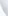 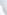 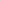 4. Взаимосвязи Совета родителей с органами управления Учреждением4.1. Совет родителей организует взаимодействие с другими органами самоуправления Учреждения — Общим собранием работников, Педагогическим советом:через участие представителей Совета родителей в заседаниях Общего собрания работников и Педагогического совета;представление на ознакомление Общему собранию работников, Педагогическому совету решений, принятых на заседании Совета родителей.5. Делопроизводство Совета родителей5.1 Заседания Совета родителей оформляются протоколом.5.2. В Протоколе фиксируются: дата проведения заседания; количество присутствующих (отсутствующих) членов Совета родителей; приглашенные (ФИО, должность); повестка дня; ход обсуждения вопросов, выносимых на Совет родителей; предложения, рекомендации и замечания членов Совета родителей и приглашенных лиц; решение Совета родителей.5.3. Протоколы подписываются председателем и секретарем Совета родителей.5.4. Нумерация протоколов ведется от начала учебного года.